Each time you see a bird, draw a line next to its picture.Each time you see a bird, draw a line next to its picture.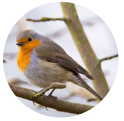 robin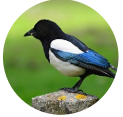 magpie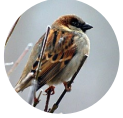 sparrow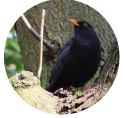 blackbird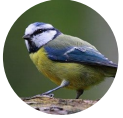 blue tit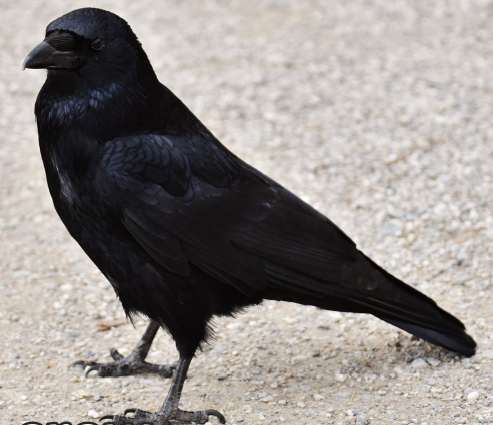 crow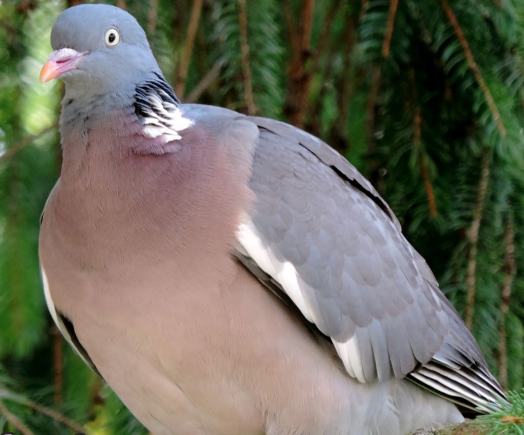 pigeon 